МКУ  «УПРАВЛЕНИЕ ОБРАЗОВАНИЯЧЕРНЯНСКОГО РАЙОНА»П Р И К А З02 ноября 2023 года                                                                          № 741О проведении итогового сочинения (изложения) 6 декабря 2023 года на территории Чернянского района  На основании пункта 21 Порядка проведения государственной итоговой аттестации по образовательным программам среднего общего образования, утвержденного приказом Министерства просвещения Российской Федерации и Федеральной службы по надзору в сфере образования и науки 
от 4 апреля 2023 года № 233/552, руководствуясь методическими рекомендациями по организации и проведению итогового сочинения (изложения) в 2023/24 учебном году, направленными письмом Федеральной службы по надзору в сфере образования и науки от 29 сентября 2023 года № 04-303, приказом министерства образования Белгородской области от 31 октября 2023 года № 3305 «Об утверждении Порядка проведения итогового сочинения (изложения) на территории Белгородской области в 2023/24 учебном году», с целью своевременной подготовки и обеспечения объективности проведения итогового сочинения (изложения) на территории Белгородской области в 2023-2024 учебном году                                         приказываю:Провести итоговое сочинение (изложение) на территории Чернянского района 6 декабря 2023 года.Определить местами проведения итогового сочинения (изложения) образовательные организации, в которых обучающиеся осваивают образовательные программы среднего общего образования.Возложить на Масленникову А.В., начальника отдела дошкольного и общего образования МКУ «Управление образования Чернянского района», ответственность за организацию, проведение, контроль на всех этапах подготовки и проведения итогового сочинения (изложения) на территории Чернянского района в 2023-2024 учебном году.Направить уполномоченных представителей муниципального уровня для обеспечения соблюдения Порядка проведения итогового сочинения (изложения) на территории Чернянского района в 2023-2024 учебном году  до 08.00 часов 6 декабря 2023 года в места проведения итогового сочинения (изложения) (приложение 1).Назначить ведущего консультанта отдела дошкольного и общего образования Пашенко Е.В. ответственным за доставку бланков для проведения итогового сочинения (изложения) из областного государственного бюджетного учреждения «Белгородский региональный центр оценки качества образования» в МКУ «Управление образования Чернянского района» и обратно после проведения итогового сочинения (изложения) материалов итогового сочинения (изложения) из МКУ «Управление образования Чернянского района» в ОГБУ «БелРЦОКО».Начальнику отдела дошкольного и общего образования МКУ «Управление образования  Чернянского района» (Масленниковой А.В.) обеспечить: 6.1. Получение бланков для проведения итогового сочинения (изложения) в ОГБУ «БелРЦОКО», хранение и доставку их в места проведения итогового сочинения (изложения).Готовность мест проведения итогового сочинения (изложения) к проведению итогового сочинения (изложения).Проведение итогового сочинения (изложения) в соответствии с Порядком проведения итогового сочинения (изложения) на территории Белгородской области в 2023-2024 учебном году и иными нормативными правовыми актами министерства образования Белгородской области, регламентирующими проведение итогового сочинения (изложения) на территории Белгородской области в 2023-2024 учебном году, а также с соблюдением санитарно-эпидемиологических рекомендаций Роспотребнадзора в местах проведения итогового сочинения (изложения), расположенных на территории муниципального образования.Прием оригиналов бланков регистрации итогового сочинения (изложения), оригиналов бланков записи итогового сочинения (изложения), копий оригиналов бланков записи итогового сочинения (изложения), черновиков, отчетных форм от образовательных организаций в срок до 15.00 часов 6 декабря 2023 года.Доставку материалов итогового сочинения (изложения) в ОГБУ «БелРЦОКО» после проведения итогового сочинения в срок до 22:00 6 декабря 2023 года. В случае нештатных ситуаций в день проведения итогового сочинения (изложения) передача из ОМСУ в ОГБУ «БелРЦОКО» материалов итогового сочинения (изложения) возможна на следующий день с 9:00 до 10:00.Ознакомление руководителей образовательных организаций, определенных в качестве мест проведения итогового сочинения (изложения) на территории Белгородской области в 2023-2024 учебном году, с Порядком проведения итогового сочинения (изложения) на территории Белгородской области в 2023-2024 учебном году, утвержденном приказом министерства образования  Белгородской области от 31 октября 2023 года № 3305.Начальнику отдела информационно-технологического сопровождения образования МКУ «Управление образования  Чернянского района» (Долгушин А.В.) обеспечить:7.1.  Обеспечить техническую готовность образовательных организаций - мест проведения итогового сочинения (изложения) к проведению итогового сочинения (изложения).     7.2. Организовать во время проведения итогового сочинения (изложения) видеонаблюдение в учебных кабинетах, помещении для руководителя места проведения итогового сочинения (изложения), коридорах места проведения итогового сочинения (изложения) от учебных кабинетов до помещения руководителя; вход в место проведения итогового сочинения (изложения).7.3. Прием видеозаписей проведения итогового сочинения (изложения) из мест проведения итогового сочинения (изложения) в срок до 15.00 часов  6 декабря 2023 года. Доставку видеозаписей из мест проведения итогового сочинения (изложения), находящихся на территории муниципалитета, в ОГБУ «БелРЦОКО» не позднее, чем через два рабочих дня после проведения  итогового сочинения (изложения).Руководителям образовательных организаций, определенных в качестве мест проведения итогового сочинения (изложения) на территории Чернянского района в 2023-2024 учебном году:8.1. Ознакомить под подпись лиц образовательной организации, привлекаемых к проведению итогового сочинения (изложения), с Порядком проведения итогового сочинения (изложения) на территории Белгородской области в 2023-2024 учебном году, утвержденном приказом министерства образования  Белгородской области от 31 октября 2023 года № 3305, не позднее, чем за семь дней до начала проведения итогового сочинения (изложения) и с настоящим приказом.8.2.  Ознакомить под подпись участников итогового сочинения (изложения) и их родителей (законных представителей) с Порядком проведения итогового сочинения (изложения) на территории Белгородской области в 2023-2024 учебном году, утвержденном приказом министерства образования  Белгородской области от 31 октября 2023 года № 3305., не позднее, чем за семь дней до начала проведения итогового сочинения (изложения) и с настоящим приказом.8.3. Обеспечить готовность мест проведения итогового сочинения (изложения) к проведению итогового сочинения (изложения).             8.4. Организовать во время проведения итогового сочинения (изложения) видеонаблюдение в учебных кабинетах, помещении для руководителя места проведения итогового сочинения (изложения), коридорах места проведения итогового сочинения (изложения) от учебных кабинетов до помещения руководителя; вход в место проведения итогового сочинения (изложения).              8.5. Обеспечить проведение итогового сочинения (изложения) в соответствии с Порядком проведения итогового сочинения (изложения) на территории Белгородской области в 2023-2024 учебном году, утвержденном приказом министерства образования  Белгородской области от 31 октября 2023 года № 3305, а также с соблюдением санитарно-эпидемиологических рекомендаций Роспотребнадзора.8.6. Обеспечить проверку орфографических словарей на предмет наличия посторонних записей, вещей.8.7. Организовать выдачу орфографических словарей участникам итогового сочинения, орфографических и толковых словарей участникам итогового изложения.8.8. Обеспечить получение руководителями мест проведения итогового сочинения (изложения) бланков для проведения итогового сочинения (изложения) в  МКУ «Управление образования Чернянского района» 5 декабря 2023 года с 09.00 ч. до 10.00 ч. и доставку их в образовательные организации.8.9. Обеспечить хранение бланков для проведения итогового сочинения (изложения) до выдачи их участникам итогового сочинения (изложения).8.10. Организовать доставку уполномоченных представителей МКУ «Управление образования Чернянского района» для соблюдения Порядка проведения итогового сочинения (изложения) на территории Белгородской области в 2023-2024 учебном году  из МКУ «Управление образования Чернянского района» в места проведения итогового сочинения (изложения) до 08.00 часов 6 декабря 2023 года.8.11. Обеспечить доставку оригиналов бланков записи и бланков регистрации итогового сочинения (изложения), копий бланков записи итогового сочинения (изложения), черновиков, отчетных форм руководителями мест проведения итогового сочинения (изложения) в МКУ «Управление образования Чернянского района» после завершения итогового сочинения (изложения) в срок до 15.00 ч. 6 декабря 2023 года.              8.12. Обеспечить доставку видеозаписи проведения итогового сочинения (изложения) в МКУ «Управление образования Чернянского района» в срок до 15.00 ч. 6 декабря 2023 года.8.13. Своевременно информировать участников итогового сочинения (изложения) и их родителей (законных представителей) по вопросам организации и проведения итогового сочинения (изложения), разместить на своих официальных сайтах в сети «Интернет» настоящий приказ.9. Ведущему консультанту отдела дошкольного и общего образования Белановой Е.Л. разместить настоящий приказ на сайте МКУ «Управление образования Чернянского района» в сети «Интернет».10. Контроль за исполнением настоящего приказа оставляю за собой.              Начальник 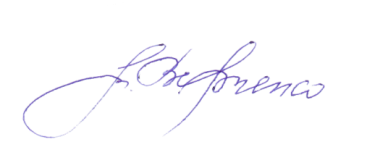 МКУ «Управление образования       Чернянского района»                                                                        М.Г. ВерченкоПриложение 1к приказу МКУ «Управление образованияЧернянского района»от 02 ноября 2023 года № 741Уполномоченные представители муниципального уровня на итоговое сочинение (изложение) в 2023-2024 уч.г.№п\пНаименование общеобразовательной организации, места проведения ИС (И)Ответственный от МКУ «Управлениеобразования Чернянского района»МБОУ  «Чернянская средняя общеобразовательная школа № 1 с углубленным изучением отдельных предметов»Масленникова А.В.,  начальник отдела дошкольного и общего образования  МКУ «Управление образования Чернянского района»МБОУ  «СОШ  № 2» п. ЧернянкаПоплавская Л.П., руководитель центра по работе с одаренными детьми  МКУ «Управление образования Чернянского района»МБОУ  «СОШ  № 3» п. ЧернянкаПашенко Е.В., ведущий консультант   отдела дошкольного и общего образования  МКУ «Управление образования Чернянского района»МБОУ «СОШ  № 4  п. Чернянка»Савостина И.В.,  ведущий консультант  отдела воспитания, дополнительного образования и работы с одаренными детьми  МКУ «Управление образования Чернянского района»МБОУ «СОШ с. Верхнее Кузькино»Скуратова Г.В., инструктор-методист МБУ ДО «Детско-юношеская спортивная школа Чернянского района» МБОУ «СОШ с. Волково»Куклина Ю.А., методист  МБУ ДО «Дом пионеров и школьников»МБОУ «СОШ с. Волоконовка»Мандрощенко Н.И.,  заместитель директора  МБУ ДО «Детско-юношеская спортивная школа Чернянского района» МБОУ «СОШ с. Волотово»Ермакова А.А., директор  МБУ ДО «Дом детского творчества»МБОУ «СОШ с. Ездочное»	Рыжих Е.А.,   педагог дополнительного образования   МБУ ДО «Дом пионеров и школьников»МБОУ «СОШ с. Лозное»	Долгушин А.В.,  начальник отдела информационно-технологического сопровождения образования  МКУ «Управление образования Чернянского района»МБОУ «СОШ с.Малотроицкое»Жилина И.Е.,  консультант отдела информационно-технологического сопровождения образования  МКУ «Управление образования Чернянского района»МБОУ «СОШ с. Ольшанка»Осыченко Н.Н.,   педагог дополнительного образования   МБУ ДО «Дом пионеров и школьников»МБОУ «СОШ с. Орлик»Ахрарова К.Б.,  ведущий консультант  отдела воспитания, дополнительного образования и работы с одаренными детьми  МКУ «Управление образования Чернянского района»МБОУ «СОШ с. Русская Халань»Яковлева К.А., педагог дополнительного образования МБУ ДО «Дом пионеров и школьников»п. Чернянка, ул. Энергетическая, д. 5 (на дому)Бубличенко Г.Н.,  заместитель начальника отдела воспитания, дополнительного образования и работы с одаренными детьми  МКУ «Управление образования Чернянского района»